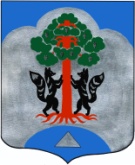 АДМИНИСТРАЦИЯМО СОСНОВСКОЕ СЕЛЬСКОЕ ПОСЕЛЕНИЕМО ПРИОЗЕРСКИЙ МУНИЦИПАЛЬНЫЙ РАЙОНЛЕНИНГРАДСКОЙ ОБЛАСТИПОСТАНОВЛЕНИЕ  21 января 2016 года  № 31«Об отмене административныхрегламентов и внесении изменений в отдельные нормативные правовые актыадминистрации»       На основании областного закона Ленинградской области от 22.12.2015 N137-оз "О перераспределении между органами местного самоуправления Ленинградской области и органами государственной власти Ленинградской области отдельных полномочий в области земельных отношений" и в целях приведения нормативно-правовых актов администрации в соответствие с действующим  законодательством, администрация МО Сосновское сельское поселение      ПОСТАНОВЛЯЕТ:Считать с 01 января 2016 года утратившими силу следующие постановления администрации:- от 22 мая 2015 года №313 «Об утверждении административного регламента по предоставлению муниципальной услуги «Предоставление земельных участков, находящихся в муниципальной собственности, а также земельных участков государственная собственность на которые не разграничена, гражданам для индивидуального жилищного строительства, ведения личного подсобного хозяйства в границах населенного пункта, садоводства, дачного хозяйства, гражданам и крестьянским (фермерским) хозяйствам для осуществления крестьянским (фермерским) хозяйством его деятельности»»;- от 22 мая 2015 года № 312 «Об утверждении административного регламента по предоставлению муниципальной услуги «Предварительное согласование предоставления земельного участка»»;- от 22 мая 2015 года № 311 «Об утверждении административного регламента по предоставлению муниципальной услуги «Утверждение схемы расположения земельного участка или земельных участков на кадастровом плане территории»»;- от 22 мая 2015 года № 310 «Об утверждении административного регламента по предоставлению муниципальной услуги «Установление сервитута в отношении земельного участка, находящегося в муниципальной собственности, а также в отношении земельных участков государственная собственность на которые не разграничена»;- от 22 мая 2015 года № 309 «Об утверждении административного регламента по предоставлению муниципальной услуги «Предоставление земельного участка, находящегося в муниципальной собственности и государственная собственность на которые не разграничена, в постоянное (бессрочное) пользование»;- от 22 мая 2015 года № 308 «Об утверждении административного регламента по предоставлению муниципальной услуги «Предоставление земельных участков, находящихся в муниципальной собственности, а также земельных участков государственная собственность на которые не разграничена, на которых расположены здания, сооружения»»;- от 22 мая 2015 года № 307 «Об утверждении административного регламента по предоставлению муниципальной услуги «Перераспределение земель и (или) земельных участков, находящихся в муниципальной собственности, а также земельных участков государственная собственность на которые не разграничена, и земельных участков, находящихся в частной собственности»»;- от 22 мая 2015 года № 306 «Об утверждении административного регламента по предоставлению муниципальной услуги «Выдача разрешения на использование земель или земельных участков, находящихся в муниципальной собственности, а также земельных участков государственная собственность на которые не разграничена»- от 22 мая 2015 года № 305 «Об утверждении административного регламента по предоставлению муниципальной услуги «Предоставление земельного участка, находящегося в муниципальной собственности и государственная собственность на которые не разграничена, в безвозмездное пользование»»;     - от 31 декабря 2014 года №787 «Об утверждении административного регламента по  предоставлению муниципальной услуги «Утверждение проекта организации и застройки территории садоводческого, огороднического или дачного некоммерческого объединения»»;      - от 31 декабря 2014 года №785 «Об утверждении административного регламента по  предоставлению муниципальной услуги «Прием заявлений и выдача документов о согласовании и утверждении схемы расположения земельного участка на кадастровой карте (плане) территории»».          2. Признать утратившими силу пункты 1,3,4 постановления администрации МО Сосновское сельское поселение от 09 ноября 2015 года №766 «Об утверждении Перечня муниципальных услуг, оказываемых в многофункциональных центрах».     3. Разработать и утвердить административные регламенты по предоставлению муниципальных услуг в пределах полномочий органов местного самоуправления поселений по распоряжению земельными участками, находящимися в муниципальной собственности в соответствии с Порядком разработки и утверждения административных регламентов осуществления муниципальных функций (предоставления муниципальных услуг) администрацией МО Сосновское сельское поселения МО Приозерский муниципальный район Ленинградской области, утвержденным постановлением администрации от 01 августа 2012 года №358.             4.  Опубликовать настоящее постановление в средствах массовой информации.             5.  Контроль за исполнением настоящего постановления оставляю за собой.       Глава администрации       МО Сосновское сельское поселение                                                 А.Н. Соклаков          Согласовано:           Дроботенко Н.Н.           Вебер М.А.Разослано: дело – 2, МФЦ - 1